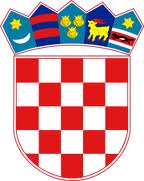 Na temelju članka 54. stavka 3. Statuta Općine Lipovljani (Službeni vjesnik, broj: 29/09, 7/13 28/14, 4/18 i 9/18 ispr.)  i članka  5. Odluke o provođenju izbora za članove Vijeća Mjesnih odbora na području Općine Lipovljani (Službeni vjesnik, broj: 17/14) Općinsko vijeće  Općine Lipovljani  na sjednici održanoj 12. rujna   2019. godine donijelo je O D L U K U o raspisivanju izbora za članove Vijeća mjesnih odbora na području Općine LipovljaniČlanak 1.Raspisuju se izbori za članove Vijeća mjesnih odbora na području Općine Lipovljani i to:Lipovljani,Krivaj,Kraljeva Velika,Piljenice.Članak 2.Za dan provedbe izbora  određuje se nedjelja, 20. listopad 2019. godine.Članak 3.Ova odluka stupa na snagu osmi  dan od dana objave   u Službenom vjesniku Općine Lipovljani.SISAČKO MOSLAVAČKA ŽUPANIJAOPĆINA LIPOVLJANIOPĆINSKO VIJEĆEKLASA: 013-03/19-01/01URBROJ: 2176/13-01-19-01                                    Predsjednik vijeća:Lipovljani, 12. rujna  2019. godine               Tomislav Lukšić dipl. ing. šum.Prijedlog Odluke o raspisivanju izbora za članove vijeća mjesnih odbora na području Općine LipovljaniPRAVNI OSNOV: Zakon o lokalnoj i područnoj (regionalnoj) samoupravi (Narodne novine, broj: 33/01, 60/01, 129/05, 109/07, 125/08, 36/09, 150/11, 144/12, 19/13, 137/15 i 123/17), Statut Općine Lipovljani (Službeni vjesnik, broj: 29/09, 7/13 , 28/14, 4/18 i 9/18 ispr.).Člankom 61.a) stavak 2. Navedenog Zakona propisana je nadležnost Općinskog vijeća, kao predstavničkog tijela za donošenje Odluke o raspisivanju izbora za članove vijeća mjesnih odbora.O B R A Z L O Ž E N J EZadnji izbori za vijeća mjesnih odbora na području Općine Lipovljani provedeni su 2015. godine. Članovi vijeća mjesnih odbora izabrani su na mandat od četiri godine, pa im shodno tome istječe i četverogodišnji mandat.Odredbom članka 61. a) stavak 2. Propisana je nadležnost Općinskog vijeća za donošenje Odluke o raspisivanju izbora.Člankom 61. stavak 4. navedenog Zakona  za provedbu izbora za članove vijeća mjesnih odbora propisana je odgovarajuća primjena odredbi Zakona prema kojem se provode izbori za predstavnička tijela odnosno Općinsko vijeće Općine Lipovljani.Isto tako je propisana nadležnost predstavničkog tijela za donošenje akta o provedbi izbora za članove vijeća mjesnih odbora  pa je shodno zakonskim ovlastima Općinsko vijeće Općine Lipovljani donijelo 2014. godine Odluku o izboru članova vijeća mjesnih odbora za područje Općine Lipovljani.U Odluci Općinskog vijeća propisano je da od dana raspisivanja izbora pa do dana održavanja izbora ne može proteći manje od 30 niti više od 60 dana.Član vijeća mjesnog odbora ne može istodobno biti  općinski načelnik, zamjenik općinskog načelnika , službenik ili namještenik u općinskoj upravi, član uprave trgovačkog društva u vlasništvu ili pretežitom vlasništvu općine , kao niti ravnatelj ustanove kojoj je općina osnivač.Bitno je za istaknuti da prijedlozi lista kandidata za članove vijeća mjesnih odbora  moraju biti zaprimljeni u izbornom povjerenstvu najkasnije u roku od 12 dana od dana raspisivanja izbora, odnosno 12 dana od dana stupanja na snagu  Odluke o raspisivanju izbora.Tijela za provedbi izbora su Izborno povjerenstvo i birački odbori.Izborno povjerenstvo ima stalni i prošireni sastav koje imenuje Općinski načelnik.Prošineni sastav izbornog povjerenstva se određuje po prihvaćanju, utvrđivanju i objavi lista, a čine ga po jedan predstavnik većinske političke stranke , odnosno koalicije i njegov zamjenik i jedan  dogovorno predloženi predstavnik oporbenih stranaka, odnosno koalicije i njegov zamjenik sukladno stranačkom sastavu općinskog vijeća.Predsjednik i članovi izbornog povjerenstva i biračkih odbora ne mogu biti kandidati na listi.Za provedbu izbora određuju se biračka mjesta.Na području Općine određena su 4 biračkia mjesta.Za provođenje tajnog glasovanja na biračkim mjestima imenuju se birački odbori.Birački odbori imaju predsjednika i zamjenika koji ne smiju biti članovi niti jedne političke stranke, te dva člana i zamjenike članova koje predlažu političke stranke na slijedeći način: po jednog člana biračkog odbora i njegovog zamjenika predlaže vladajuća politička stranka odnosno koalicija, po jednog člana biračkog odbora i njegovog zamjenika predlaže oporbena politička stranka ili koalicija sukladno sastavu u općinskom vijeću.Biračke odbore imenuje izborno povjerenstvo.Izborno povjerenstvo utvrdit će rezultate glasovanja za vijeća najkasnije u roku 24 sata od zatvaranja birališta.Obrasci za  podnošenje kandidacijskih lista, političke stranke ili nezavisni kandidati mogu preuzeti u izbornom povjerenstvu, a obrasci će biti objavljeni na web stranici općine Lipovljani, www.lipovljani.hr.Redoslijed izbornih radnji i tijek rokova , objavit će se odmah nakon stupanja na snagu ove odluke na web stranici.Prijedlog odluke upućuje se u daljnju proceduru radi donošenja.JEDINSTVENI UPRAVNI ODJEL OPĆINE LIPOVLJANI